Agenda for Seminar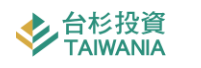 on Taiwan Central and Eastern Europe(CEE) Investment Fund 2022.05.16 TROBOrganizer: Taipei Representative Office, Bratislava          Slovak Business Agency(SBA)Date: June 3, 2022 Venue: SBA (address: Karadžičova 2, 821 08 Bratislava)Date: June 6, 2022 Venue: SBA (address: Karadžičova 2, 821 08 Bratislava)TimeProgramNote10:00-10:06Opening Remarks Ján Oravec, State Secretary, MoE David Nan-Yang Lee, Ambassador ,TROB3 mins each10:06-10:36 Presentation of CEE FundMr. Mitch Yang, Taiwania Capital30 mins10:37-11:00Q&A 11:00-11:10Presentation by Matej Simalčík, WISE3 s.r.o.,(An introduction to the regulations on joint ventures between Taiwan and Slovak companies)5mins11:10-12:00Networking and Light Lunch 50mins14:00- 17:00B2B meetings10:00-14:00B2B meetings